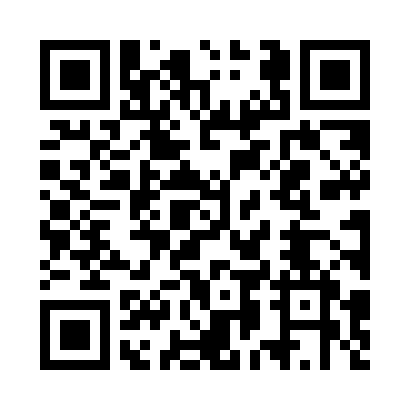 Prayer times for Turzyniec, PolandWed 1 May 2024 - Fri 31 May 2024High Latitude Method: Angle Based RulePrayer Calculation Method: Muslim World LeagueAsar Calculation Method: HanafiPrayer times provided by https://www.salahtimes.comDateDayFajrSunriseDhuhrAsrMaghribIsha1Wed2:385:0212:255:317:4910:032Thu2:355:0012:255:327:5110:063Fri2:324:5812:255:337:5210:094Sat2:284:5712:255:347:5410:125Sun2:254:5512:255:357:5610:156Mon2:224:5312:255:367:5710:187Tue2:184:5212:255:377:5910:218Wed2:154:5012:255:388:0010:249Thu2:114:4812:255:398:0210:2710Fri2:104:4712:255:408:0310:3011Sat2:094:4512:255:418:0510:3212Sun2:084:4412:255:428:0610:3313Mon2:084:4212:255:438:0810:3314Tue2:074:4112:255:438:0910:3415Wed2:074:3912:255:448:1110:3516Thu2:064:3812:255:458:1210:3517Fri2:064:3712:255:468:1310:3618Sat2:054:3512:255:478:1510:3719Sun2:054:3412:255:488:1610:3720Mon2:044:3312:255:488:1810:3821Tue2:044:3112:255:498:1910:3822Wed2:034:3012:255:508:2010:3923Thu2:034:2912:255:518:2210:4024Fri2:024:2812:255:518:2310:4025Sat2:024:2712:255:528:2410:4126Sun2:024:2612:255:538:2510:4127Mon2:014:2512:255:548:2610:4228Tue2:014:2412:265:548:2810:4329Wed2:014:2312:265:558:2910:4330Thu2:014:2212:265:568:3010:4431Fri2:004:2212:265:568:3110:44